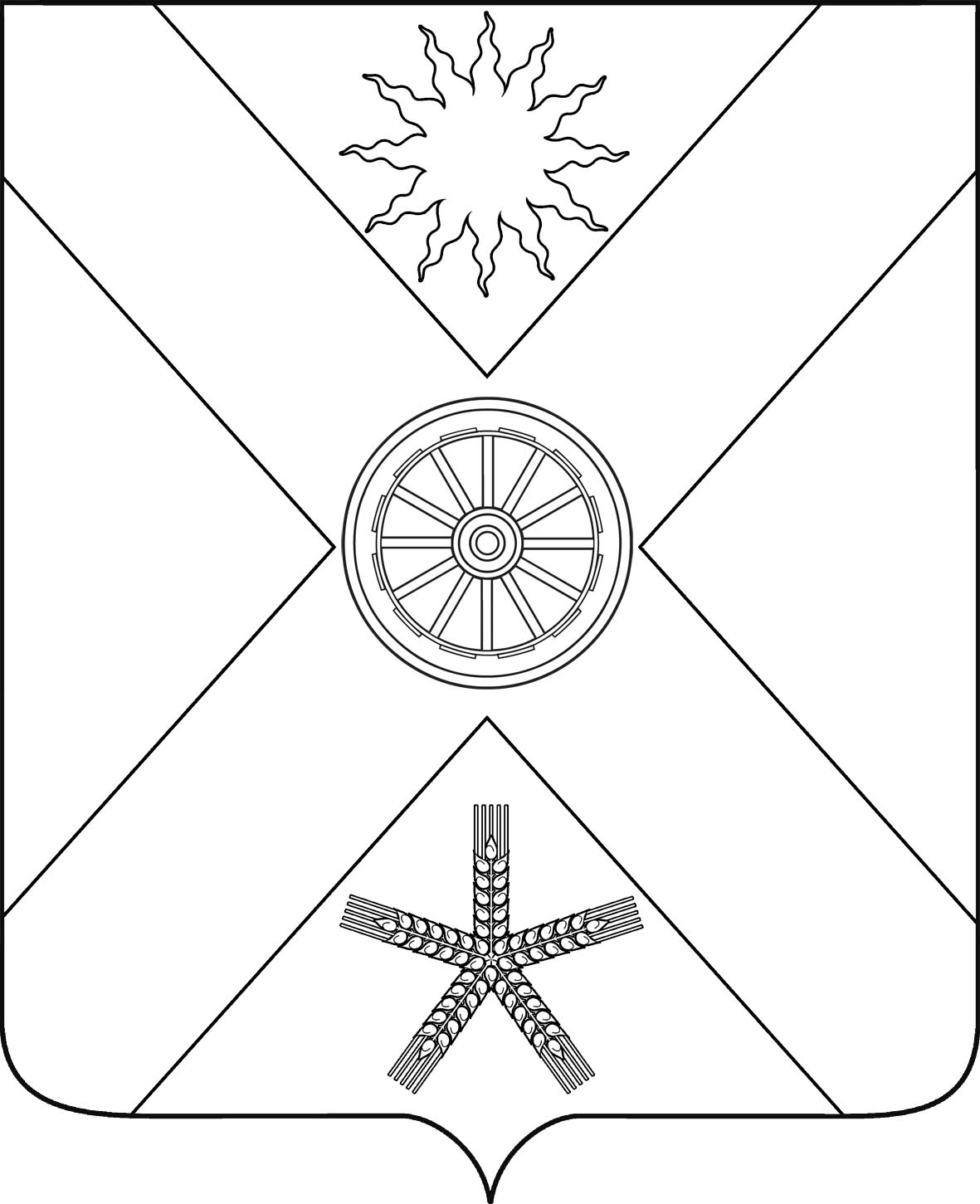 РОССИЙСКАЯ ФЕДЕРАЦИЯРОСТОВСКАЯ  ОБЛАСТЬПЕСЧАНОКОПСКИЙ РАЙОНМУНИЦИПАЛЬНОЕ ОБРАЗОВАНИЕ«ПЕСЧАНОКОПСКОЕ СЕЛЬСКОЕ ПОСЕЛЕНИЕ»АДМИНИСТРАЦИЯ ПЕСЧАНОКОПСКОГО СЕЛЬСКОГО ПОСЕЛЕНИЯ	ПОСТАНОВЛЕНИЕ		В соответствии с постановлением Администрации  Песчанокопского сельского поселения  Песчанокопского района от 23.08.2013 г. № 235 «Об утверждении Порядка разработки, реализации и оценки эффективности муниципальных программ Песчанокопского сельского поселения Песчанокопского района» и распоряжением Администрации Песчанокопского сельского поселения Песчанокопского района от 30.08.2013 г. № 52 «Об утверждении Перечня муниципальных программ Песчанокопского сельского поселения Песчанокопского района» и постановлением  Правительства Ростовской области от 25.09.2013г. №587, «Об утверждении государственной программы Ростовской области «Развитие культуры и туризма»ПОСТАНОВЛЯЮ:Внести изменения в приложение к постановлению № 278 от 23.09.2013, изложив его в редакции согласно приложению  к настоящему постановлению.Данное Постановление подлежит обнародованию в «Информационном  бюллетене» и разместить на официальном сайте Администрации Песчанокопского сельского поселения.Контроль за исполнением Постановления возложить на директора МБУК ПСП «ПКИО» Н.Н. Бабина.Глава Песчанокопского сельского поселения                                                     Ю.Г.Алисов                   Постановление вносит: начальник сектора экономики и финансовПриложение к постановлению АдминистрацииПесчанокопского сельского поселения                                                                 от   29.12.2017    № 294Муниципальная программа песчанокопского сельского поселения«Развитие культуры»ПАСПОРТмуниципальной программы Песчанокопского сельского поселения«Развитие культуры»1. «Общая характеристика текущего состояния соответствующей сферы социально-экономического развития Песчанокопского сельского поселения» Реализация Программы осуществляется в  сфере культуры Песчанокопского сельского поселения.В Законе Российской Федерации от 09.10.92 № 3612-1 «Основы законодательства Российской Федерации о культуре» признана основополагающая роль культуры в развитии и самореализации личности, гуманизации общества и сохранении национальной самобытности народов. Культура влияет на экономику через совершенствование интеллектуального, образовательного, духовного потенциала людей, занятых в сфере материального производства. Реализуя конституционные права граждан в сфере культуры, учреждение культуры Песчанокопского сельского поселения сталкивается с такими системными проблемами, как: неоднородность и неравномерность обеспечения населения услугами организаций культуры в силу  особенностей территории поселения; неудовлетворительное состояние зданий и сооружений учреждений культуры; утрата частью населения, особенно молодежью, основ традиционной народной культуры; старение специалистов, художественного персонала, работающих в сфере культуры.Накопившиеся за последние 20 лет проблемы в сфере культуры поселения значительно превышают возможности бюджета Песчанокопского сельского  поселения  по их решению. Отставание сферы культуры в использовании современных технологий по обеспечению доступа к информации и культурным ценностям порождают социальное неравенство в творческом развитии детей и молодежи и в целом оказывает негативное влияние на социальное самосознание населения и требуют сбалансированного решения вопросов, связанных, с одной стороны, с сохранением и развитием культурного потенциала Песчанокопского сельского поселения и, с другой стороны, с выбором и поддержкой приоритетных направлений, обеспечивающих улучшение качества, разнообразие и увеличение доступа к услугам организаций культуры, создание условий для развития творчества. Решение данной проблемы на региональном уровне обеспечивается её сопряженностью с приоритетными вопросами, решаемыми посредством Федеральной целевой программы «Культура России (2012-2018 годы)» утвержденной распоряжением Правительства Российской Федерации от 22 февраля 2012 г. № 209-р. Таким образом, сложность и разносторонность задач улучшения качества жизни за счет духовного, творческого развития личности, обеспечения качественных, разнообразных и доступных населению услуг организациями культуры обуславливают необходимость решения данных проблем программно-целевым методом. В целях повышения престижа профессии работника культуры и формирования кадрового потенциала учреждений культуры одной из основных задач Программы является повышение заработной платы работников и доведение ее до утвержденного уровня. Для динамичного развития народного творчества, культурно-досуговой деятельности необходимо уделять большое внимание укреплению материально- технической базы учреждения культуры. Материально-техническая оснащенность учреждения культуры не соответствует современным стандартам, информационным и культурным запросам населения Песчанокопского сельского поселения. Необходимо укрепление ресурсного обеспечения учреждения культуры, приобретение транспорта, современного оборудования для массового отдыха населения,  современного программного обеспечения, звукового и светового оборудования, компьютерной техники. Обеспечение устойчивой и надежной работы объектов культуры требует значительных вложений. Также необходима целевая ориентация бюджетных расходов с целью обеспечения безопасности в учреждении культуры.Реализация Программы в части мероприятий по улучшению материально-технической базы учреждения культуры за весь период ее действия:обеспечит сохранность зданий и оборудования учреждения культуры;создаст безопасные и благоприятные условия нахождения граждан в учреждении культуры;улучшит техническое состояние оборудования учреждения культуры;обеспечит пожарную безопасность зданий учреждения культуры.Деятельность по реализации конституционного права на самовыражение в сфере культуры осуществляет муниципальное бюджетное учреждение культуры Песчанокопского сельского поселения «Парк культуры и отдыха  (далее МБУК ПСП «ПКИО») Коллектив МБУК ПСП «ПКИО» организует и проводит праздничные и социально значимые мероприятия, посвященные календарным праздникам, знаменательным и юбилейным датам. Права граждан на получение услуг реализует МБУК ПСП «ПКИО». Парк культуры и отдыха  выполняет важнейшие социальные и коммуникативные функции, является одним из базовых элементов культурного отдыха  поселения.В рамках реализации социально-экономической политики услуги, предоставляемые  Парком культуры и отдыха  населению Песчанокопского сельского поселения, способствуют образованию и культурному развитию граждан.Проблемы в сфере культуры, обострившиеся за время экономического кризиса в стране, еще раз продемонстрировали, что отрасль «культура» ориентирована на государственную финансовую поддержку. Необходима финансовая поддержка для модернизации и развития инфраструктуры объектов культуры, сохранения культурного наследия, создания условий для творчества и инновационного развития, доступности  культурных услуг и ценностей для  всех жителей поселения.2. Основные цели, задачи реализации муниципальной программы.Цель программы:  развитие культурно-досуговой деятельности и создание условий для культурного отдыха населения путем проведения культурно-досуговых массовых мероприятий; - создание условий для сохранения и развития культурного потенциала Песчанокопского сельского поселения. Основными задачами программы являются: - создание условий для бесперебойной работы парка культуры и отдыха  на территории сельского поселения; - укрепление и развитие материально-технической базы учреждения  культуры Песчанокопского сельского  поселения  для культурно-досугового отдыха населения. Реализация муниципальной программы имеет важное социально-экономическое значение для Песчанокопского сельского поселения, позволит добиться существенных позитивных результатов в такой сфере, как культура. Основными ожидаемыми результатами  программы «Развитие культуры» являются:повышение доступности культурного проведения досуга населением  Песчанокопского сельского поселения. Общий срок реализации программы – 2014-2020 годы. Этапы не выделяются.3. «Обоснование выделения подпрограмм муниципальной программы, обобщенная характеристика основных мероприятий и мероприятий ведомственных целевых программ»  Исходя из целей, определенных муниципальной программой «Развитие культуры», предусмотрена подпрограмма  «Развитие культуры», которая  включает основные мероприятия:сохранение культурного и исторического наследия- развитие  культурно-досуговой деятельности.Наименование основных мероприятий подпрограмм, ожидаемый непосредственный результат от их реализации, сроки реализации, связь с показателями подпрограмм приведены в Перечне подпрограмм, основных системных мероприятий муниципальной программы «Развитие культуры» согласно приложению № 1к муниципальной программе.В рамках реализации подпрограммы «Развитие культуры» муниципальным учреждением культуры предусмотрено оказание муниципальных услуг. Информация о сводных значениях показателей муниципальных заданий представлена в приложении № 2к муниципальной программе.4. «Информация по ресурсному обеспечению муниципальной программы»Финансирование программы осуществляется за счет средств бюджета Песчанокопского сельского поселения Песчанокопского района. Финансирование программных мероприятий осуществляется за счет средств местного бюджета в объемах, предусмотренных программой и утвержденных решением Собрания депутатов  о бюджете на очередной финансовый год и на плановый период. Финансирование программных мероприятий осуществляется за счет средств местного бюджета в объемах, предусмотренных программой и утвержденных решением Собрания депутатов  о бюджете на очередной финансовый год и на плановый период. Общий объем финансирования муниципальной программы на 2014-2020 годы составляет:  28993,2  тыс. рублей, в том числе:2014 год –  2727,9 тыс. рублей.2015 год –  7414,1 тыс. рублей;2016 год –  3763,6 тыс. рублей;2017 год –  3059,6 тыс. рублей;2018 год –  3929,9 тыс. рублей;2019 год –  3893,1 тыс. рублей;2020 год –  4155,0 тыс. рублей.За счет средств местного бюджета – 19876,2  тыс. руб., в том числе:2014 год –  2727,9 тыс. рублей.2015 год –  3558,6 тыс. рублей;2016 год –  3237,2 тыс. рублей;2017 год –  2610,6 тыс. рублей;2018 год –  2697,4 тыс. рублей;2019 год –  2512,1 тыс. рублей;2020 год –  2532,4 тыс. рублей.За счет средств областного бюджета – 9067,0 тыс. руб., в том числе:2014 год –  0,0 тыс. рублей.2015 год –  3855,5 тыс. рублей;2016 год –  526,4 тыс. рублей;2017 год –  449,0 тыс. рублей;2018 год –  1232,5 тыс. рублей;2019 год –  1381,0 тыс. рублей;2020 год –  1622,6 тыс. рублей.Доходы от предпринимательской и иной приносящей доход деятельности – 1275,1 тыс. руб., в том числе: 2014 год -135,0  тыс. руб.2015 год – 214,2 тыс. руб.2016 год – 132,0 тыс. руб.2017 год –193,9 тыс. руб.2018 год – 200,0 тыс. руб.2019 год –  200,0 тыс. руб.2020 год –   200,0 тыс. руб.Объемы финансирования Программы подлежат ежегодному уточнению, исходя из возможностей бюджета  Песчанокопского сельского поселения Песчанокопского района на очередной финансовый год.Информация о расходах бюджета Песчанокопского сельского поселения Песчанокопского района, областного бюджета, федерального бюджета и внебюджетных источников на реализацию Программы представлена в приложении № 3к муниципальной Программе.5. «Методика оценки эффективности муниципальной программы»1. Методика оценки эффективности подпрограммы «Развитие культуры» осуществляется по следующим критериям:Критерий «Степень достижения целевых показателей Программы, подпрограмм Программы» базируется на анализе целевых показателей, указанных в Программе, и характеризует степень достижения целей и решения задач подпрограмм Программы и Программы в целом. Критерий рассчитывается по формуле: , где КЦИi – степень достижения i-го целевого показателя подпрограммы Программы, целевого показателя Программы;ЦИФi – фактическое значение i-го целевого показателя подпрограммы Программы, целевого показателя Программы;ЦИПi – плановое значение i-го целевого показателя подпрограммы Программы, целевого показателя Программы.Значение показателя КЦИi должно быть больше либо равно 1.Критерий «Степень соответствия запланированному уровню затрат», характеризующий соответствие достигнутых результатов реализации мероприятий подпрограмм Программы затраченным ресурсам и уровень эффективности использования средств бюджета. Критерий рассчитывается по формуле:, где КБЗi – степень соответствия бюджетных затрат i-го мероприятия подпрограммы Программы;БЗФi – фактическое значение бюджетных затрат i-го мероприятия подпрограммы Программы.БЗПi – плановое (прогнозное) значение бюджетных затрат i-го мероприятия подпрограммы Программы.Значение показателя КБЗi должно быть меньше либо равно 1.Эффективность выполнения Программы оценивается как степень достижения запланированных результатов при условии соблюдения обоснованного объема расходов. При проведении оценки эффективности по итогам выполнения Программы анализируется информация о достижении значений показателей Программы и показателей подпрограмм Программы. Степень достижения запланированных результатов оценивается по трем параметрам:соотношение плановых и фактических значений показателей решения задач;выполнение мероприятий Программы – соблюдение сроков и соответствие фактического результата ожидаемому;соотношение планового и фактического объема финансирования мероприятий подпрограмм Программы.Бюджетная эффективность реализации Программы обеспечивается за счет: достижения оптимального соотношения связанных с ее реализацией затрат и достигаемых в ходе реализации результатов; обеспечения принципов бюджетной системы Российской Федерации: результативности и эффективности использования бюджетных средств; прозрачности (открытости); достоверности бюджета; адресности и целевого характера бюджетных средств.6. «Порядок взаимодействия ответственных исполнителей, соисполнителей, участников муниципальной программы».Ответственным исполнителем муниципальной программы является  Администрация Песчанокопского сельского поселения. Участники муниципальной  программы:- муниципальное бюджетное учреждение культуры;- Администрации Песчанокопского сельского поселения.;Ответственный исполнитель муниципальной программы:- обеспечивает разработку муниципальной программы, ее согласование с соисполнителями, участниками Программы и внесение в установленном порядке проекта постановления Администрации Песчанокопского сельского поселения об утверждении муниципальной программы в Администрацию сельского поселения;формирует в соответствии с методическими рекомендациями структуру муниципальной программы, а также перечень соисполнителей и участников муниципальной программы;- организует реализацию муниципальной программы, вносит предложения в Администрацию Песчанокопского сельского поселения об изменениях в муниципальную программу и несет ответственность за достижение целевых показателей муниципальной программы, а также конечных результатов ее реализации;- представляет по запросу сектора экономики сведения (с учетом информации, представленной соисполнителями и участниками муниципальной программы), о реализации муниципальной программы;- подготавливает отчет о реализации муниципальной программы по итогам года, размещает   в  установленные сроки на официальном сайте Администрации.- Соисполнитель  муниципальной  программы: - обеспечивает разработку и реализацию подпрограммы, согласование проекта муниципальной программы с участниками муниципальной программы в части соответствующей подпрограммы, в реализации которой предполагается их участие;- вносит предложения  Главе Песчанокопского сельского поселения об изменениях в муниципальную программу, согласованные с ответственным исполнителем муниципальной программы;- осуществляет реализацию мероприятий подпрограммы муниципальной программы в рамках своей компетенции;- представляет в установленный срок ответственному исполнителю сведения (с учетом информации, представленной участниками муниципальной программы), необходимые для подготовки ответов на запросы сектора экономики и финансов Администрации; - представляет ответственному исполнителю информацию, необходимую для подготовки отчетов об исполнении плана реализации и отчета о реализации муниципальной программы по итогам года (с учетом информации, представленной участниками муниципальной программы);- представляет ответственному исполнителю копии актов, подтверждающих сдачу и прием в эксплуатацию объектов, строительство которых завершено, актов выполнения работ и иных документов, подтверждающих исполнение обязательств по заключенным муниципальным контрактам (гражданско-правовым договорам) в рамках реализации мероприятий муниципальной программы.Участник муниципальнойпрограммы:- осуществляет реализацию основного мероприятия подпрограммы, входящих в состав муниципальной программы, в рамках своей компетенции;- представляет ответственному исполнителю (соисполнителю) предложения при разработке муниципальной программы в части основного мероприятия подпрограммы, входящих в состав муниципальной программы, в реализации которых предполагается его участие;- представляет ответственному исполнителю (соисполнителю) информацию, необходимую для подготовки ответов на запросы  Администрации; - представляет ответственному исполнителю (соисполнителю) информацию, необходимую для подготовки отчетов об исполнении плана реализации и отчета о реализации муниципальной  программы по итогам года;- представляет  соисполнителю копии актов, подтверждающих сдачу и прием в эксплуатацию объектов, строительство которых завершено, актов выполнения работ и иных документов, подтверждающих исполнение обязательств по заключенным муниципальным контрактам (гражданско-правовым договорам) в рамках реализации мероприятий муниципальной программы.ПОДПРОГРАММА «РАЗВИТИЕ КУЛЬТУРЫ»ПАСПОРТподпрограммы «Развитие культуры»муниципальной программы Песчанокопского сельского поселения Песчанокопского района«Развитие культуры»Раздел 1. Характеристика сферы реализации подпрограммы  «Развитие культуры»Культура влияет на экономику через совершенствование интеллектуального, образовательного, духовного потенциала людей, занятых в сфере материального производства.Реализация Программы осуществляется в  сфере культуры Песчанокопского сельского поселения.В Законе Российской Федерации от 09.10.92 № 3612-1 «Основы законодательства Российской Федерации о культуре» признана основополагающая роль культуры в развитии и самореализации личности, гуманизации общества и сохранении национальной самобытности народов. Культура влияет на экономику через совершенствование интеллектуального, образовательного, духовного потенциала людей, занятых в сфере материального производства. Реализуя конституционные права граждан в сфере культуры, учреждение культуры Песчанокопского сельского поселения сталкивается с такими системными проблемами, как: неоднородность и неравномерность обеспечения населения услугами организаций культуры в силу  особенностей территории поселения; неудовлетворительное состояние зданий и сооружений учреждений культуры; утрата частью населения, особенно молодежью, основ традиционной народной культуры; старение специалистов, персонала, работающих в сфере культуры. Накопившиеся за последние 20 лет проблемы в сфере культуры поселения значительно превышают возможности бюджета Песчанокопского сельского  поселения  по их решению. Отставание сферы культуры в использовании современных технологий по обеспечению доступа к информации и культурным ценностям порождают социальное неравенство в творческом развитии детей и молодежи и в целом оказывает негативное влияние на социальное самосознание населения и требуют сбалансированного решения вопросов, связанных, с одной стороны, с сохранением и развитием культурного потенциала Песчанокопского сельского поселения и, с другой стороны, с выбором и поддержкой приоритетных направлений, обеспечивающих улучшение качества, разнообразие и увеличение доступа к услугам организаций культуры, создание условий для развития творчества. Решение данной проблемы на региональном уровне обеспечивается её сопряженностью с приоритетными вопросами, решаемыми посредством Федеральной целевой программы «Культура России (2012-2018 годы)» утвержденной распоряжением Правительства Российской Федерации от 22 февраля 2012 г. № 209-р. Таким образом, сложность и разносторонность задач улучшения качества жизни за счет духовного, творческого развития личности, обеспечения качественных, разнообразных и доступных населению услуг организациями культуры обуславливают необходимость решения данных проблем программно-целевым методом. В целях повышения престижа профессии работника культуры и формирования кадрового потенциала учреждений культуры одной из основных задач Программы является повышение заработной платы работников и доведение ее до утвержденного уровня. Для динамичного развития народного творчества, культурно-досуговой деятельности необходимо уделять большое внимание укреплению материально- технической базы учреждения культуры. Материально-техническая оснащенность учреждения культуры не соответствует современным стандартам, информационным и культурным запросам населения Песчанокопского сельского поселения. Необходимо укрепление ресурсного обеспечения учреждений культуры, приобретение транспорта, современного оборудования для массового отдыха и досуга населения,  современного программного обеспечения, звукового и светового оборудования, компьютерной техники. Обеспечение устойчивой и надежной работы объектов культуры требует значительных вложений. Также необходима целевая ориентация бюджетных расходов с целью обеспечения безопасности в учреждении культуры.Реализация Программы в части мероприятий по улучшению материально-технической базы учреждения культуры за весь период ее действия:обеспечит сохранность зданий и оборудования учреждения культуры;создаст безопасные и благоприятные условия нахождения граждан в учреждении культуры;улучшит техническое состояние оборудования учреждения культуры;обеспечит пожарную безопасность зданий учреждения культуры.Деятельность по реализации конституционного права на самовыражение в сфере культуры осуществляет муниципальное бюджетное учреждение культуры Песчанокопского сельского поселения «Парк культуры и отдыха  (далее МБУК ПСП «ПКИО») Коллектив МБУК ПСП «ПКИО» организует и проводит праздничные и социально значимые мероприятия, посвященные календарным праздникам, знаменательным и юбилейным датам. Права граждан на получение услуг реализует МБУК ПСП «ПКИО». Парк культуры и отдыха  выполняет важнейшие социальные и коммуникативные функции, является одним из базовых элементов культурного отдыха  поселения.В рамках реализации социально-экономической политики услуги, предоставляемые  Парком культуры и отдыха  населению Песчанокопского сельского поселения, способствуют образованию и культурному развитию граждан.Проблемы в сфере культуры, обострившиеся за время экономического кризиса в стране, еще раз продемонстрировали, что отрасль «культура» ориентирована на государственную финансовую поддержку. Необходима финансовая поддержка для модернизации и развития инфраструктуры объектов культуры, сохранения культурного наследия, создания условий для творчества и инновационного развития, доступности  культурных услуг и ценностей для  всех жителей поселения2. «Цели, задачи и показатели (индикаторы), основные ожидаемые  конечные результаты, сроки и этапы реализации подпрограммы муниципальной программы»Цель подпрограммы:  развитие культурно-досуговой деятельности и создание условий для культурного отдыха населения путем проведения культурно-досуговых массовых мероприятий; - создание условий для сохранения и развития культурного потенциала Песчанокопского сельского поселения. Основными задачами программы являются: - создание условий для бесперебойной работы парка культуры и отдыха  на территории сельского поселения; - укрепление и развитие материально-технической базы учреждения  культуры Песчанокопского сельского  поселения  для культурно-досугового отдыха населения. Реализация муниципальной программы имеет важное социально-экономическое значение для Песчанокопского сельского поселения, позволит добиться существенных позитивных результатов в такой сфере, как культура. Основными ожидаемыми результатами  программы «Развитие культуры» являются:повышение доступности культурного проведения досуга населением  Песчанокопского сельского поселения.Целевые показатели муниципальной Программы количественно и качественно характеризуют ход ее реализации, решение основных задач и достижение целей муниципальной подпрограммы, а также:а) отражают специфику развития конкретной сферы, проблем и основных задач, на решение которых направлена реализация муниципальной программы;б) имеют количественное и качественное значения;в) непосредственно зависят от решения основных задач и реализации муниципальной программы. Система программных мероприятий по реализации муниципальной целевой программы представлена в приложении №1 к муниципальной программе. Реализация муниципальной программы имеет важное социально-экономическое значение для Песчанокопского сельского поселения, позволит добиться существенных позитивных результатов в такой сфере, как культура. Основными ожидаемыми результатами  программы «Развитие культуры» являются:повышение доступности культурных ценностей для населения  Песчанокопского сельского поселения. Общий срок реализации программы – 2014-2020 годы. Этапы не выделяются.3.«Характеристика основных мероприятий и мероприятий ведомственных целевых программ подпрограммы муниципальной программы»Развитие материально-технической базы сферы культуры.Решение задачи по улучшению материально-технической базы учреждения культуры  предполагает реализацию основного мероприятия «Развитие материально-технической базы сферы культуры».В рамках мероприятия предусмотрены бюджетные средства  муниципальным учреждениям на обеспечение сохранности зданий учреждения культуры;создание безопасных и благоприятных условий нахождения граждан на территории учреждения; улучшение технического состояния оборудования учреждения культуры; обеспечение пожарной безопасности учреждения культуры.В рамках реализации подпрограммы «Развитие культуры» муниципальными учреждениями культуры предусмотрено оказание муниципальных услуг. 4. «Информация по ресурсному обеспечению подпрограммы муниципальной программы»    Финансирование программных мероприятий  осуществляется за счет средств местного бюджета в объемах, предусмотренных программой и утвержденных решением Собрания депутатов  о бюджете на очередной финансовый год и на плановый период.Общий объем финансирования муниципальной программы на 2014-2020 годы составляет на 2014-2020 годы составляет:  27977,1  тыс. рублей, в том числе:2014 год –  2727,9 тыс. рублей.2015 год –  7414,1 тыс. рублей;2016 год –  3763,6 тыс. рублей;2017 год –  3089,6 тыс. рублей;2018 год –  3748,1 тыс. рублей;2019 год –  3709,0 тыс. рублей;2020 год –  3524,8 тыс. рублей.За счет средств местного бюджета – 19795,8  тыс. руб., в том числе:2014 год –  2727,9 тыс. рублей.2015 год –  3558,6 тыс. рублей;2016 год –  3237,2 тыс. рублей;2017 год –  2640,6 тыс. рублей;2018 год –  2645,9 тыс. рублей;2019 год –  2500,7 тыс. рублей;2020 год –  2464,9 тыс. рублей.За счет средств областного бюджета – 8181,3 тыс. руб., в том числе:2014 год –  0,0 тыс. рублей.2015 год –  3855,5 тыс. рублей;2016 год –  526,4 тыс. рублей;2017 год –  449,0 тыс. рублей;2018 год –  1102,2 тыс. рублей;2019 год –  1208,3 тыс. рублей;2020 год –  1039,9 тыс. рублей.Доходы от предпринимательской и иной приносящей доход деятельности – 1256,8 тыс. руб., в том числе: 2014 год -135,0  тыс. руб.2015 год – 214,2 тыс. руб.2016 год – 132,0 тыс. руб.2017 год –193,9 тыс. руб.2018 год – 193,9 тыс.руб.2019 год –  193,9 тыс.руб.2020 год –   193,9 тыс.руб.Информация о о показателях (индикаторах) муниципальной программы «Развитие культуры»  муниципальной программы Песчанокопского сельского поселения Песчанокопского района  на реализацию Программы представлена в приложении № 2  к муниципальной Программе. Информация о расходах бюджета Песчанокопского сельского поселения Песчанокопского района, областного бюджета, федерального бюджета и внебюджетных источников на реализацию Программы представлена в приложении № 3 к муниципальной Программе.                                                                                                                                                        Приложение № 1                                                                                                           к муниципальной  программе Песчанокопского сельского                                                                                                                           поселения   «Развитие культуры» на 2014-2020 годы»Система программных мероприятий по реализации  муниципальной  программы Песчанокопского сельского поселения «Развитие культуры» на 2014-2020 годы»Глава Песчанокопского сельского поселения                                                                                                           Ю.Г.Алисов           Приложение № 2   к муниципальной  программе	«Развитие культуры в Песчанокопском                                                                                                                                       сельском поселении на 2014-2020 годы»Сведенияо показателях (индикаторах) муниципальной программы «Развитие культуры»,подпрограмм муниципальной программы и их значениях                                                 Приложение № 3                          к муниципальной программе                                                                                                                                                                                     «Развитие культуры в Песчанокопском                                                                                                                                                                                      сельском поселении на 2014-2020 годы»РасходыБюджета Песчанокопского сельского поселения Песчанокопского района на реализацию муниципальной программы <1> Здесь и далее в таблице в содержании графы «местный бюджет» указываются данные в соответствии с расходами бюджета Песчанокопского сельского поселения29.12.2017                             № 294   с. ПесчанокопскоеО внесении изменений в постановление  Администрации Песчанокопского сельского поселения  № 278 от 23.09.2013  «О муниципальной   программе « Развитие  культуры  в Песчанокопском сельском поселении на 2014-. г.»»Наименование программы Развитие культурыОтветственный исполнительАдминистрация Песчанокопского сельского поселенияСоисполнительотсутствуетУчастники программы Администрация Песчанокопского сельского поселенияМуниципальное бюджетное учреждение культуры Песчанокопского сельского поселения «Парк культуры и отдыха»Подпрограммы Развитие культурыЦели программы Организации  досуга  населения Песчанокопского сельского поселения в  рамках деятельности   учреждения.Задачи программы -развитие  культурно-досуговой деятельности.Целевые индикаторы и показатели программы - общее количество посещений  и культурно-досуговых мероприятий.Этапы и сроки реализации программы срок реализации программы: 2014 - 2020 годы(этапы реализации программы не предусмотрены)РесурсноеобеспечениепрограммыФинансирование программных мероприятий осуществляется за счет средств местного бюджета в объемах, предусмотренных программой и утвержденных решением Собрания депутатов  о бюджете на очередной финансовый год и на плановый период.Общий объем финансирования муниципальной программы на 2014-2020 годы составляет:28993,2  тыс. рублей, в том числе:2014 год –  2727,9 тыс. рублей.2015 год –  7414,1 тыс. рублей;2016 год –  3763,6 тыс. рублей;2017 год –  3059,6 тыс. рублей;2018 год –  3929,9 тыс. рублей;2019 год –  3893,1 тыс. рублей;2020 год –  4155,0 тыс. рублей.За счет средств местного бюджета – 19876,2  тыс. руб., в том числе:2014 год –  2727,9 тыс. рублей.2015 год –  3558,6 тыс. рублей;2016 год –  3237,2 тыс. рублей;2017 год –  2610,6 тыс. рублей;2018 год –  2697,4 тыс. рублей;2019 год –  2512,1 тыс. рублей;2020 год –  2532,4 тыс. рублей.За счет средств областного бюджета – 9067,0 тыс. руб., в том числе:2014 год –  0,0 тыс. рублей.2015 год –  3855,5 тыс. рублей;2016 год –  526,4 тыс. рублей;2017 год –  449,0 тыс. рублей;2018 год –  1232,5 тыс. рублей;2019 год –  1381,0 тыс. рублей;2020 год –  1622,6 тыс. рублей.Доходы от предпринимательской и иной приносящей доход деятельности – 1275,1 тыс. руб., в том числе: 2014 год -135,0  тыс. руб.2015 год – 214,2 тыс. руб.2016 год – 132,0 тыс. руб.2017 год –193,9 тыс. руб.2018 год – 200,0 тыс. руб.2019 год –  200,0 тыс. руб.2020 год –   200,0 тыс. руб.Ожидаемые результаты реализации программы повышение доступности культурных ценностей для населения  Песчанокопского сельского поселенияНаименование подпрограммы«Развитие культуры»Ответственный исполнитель подпрограммыАдминистрации Песчанокопского сельского поселенияСоисполнители программы отсутствуютУчастники подпрограммыАдминистрация Песчанокопского сельского поселенияМуниципальное бюджетное учреждение культуры Песчанокопского сельского поселения «Парк культуры и отдыха»Цель подпрограммы  -обеспечение доступа граждан к культурным ценностям и участию в культурной жизни,-реализация творческого потенциала населения Песчанокопского сельского поселения.Задачи подпрограммы -развитие  культурно-досуговой деятельности.Целевые индикаторы и показатели подпрограммы- доля объектов культурного наследия  муниципальной собственности, находящихся в удовлетворительном состоянии, в общем количестве объектов культурного наследия муниципальной собственности;- общее количество посещений  культурно-досуговых мероприятий.Сроки реализации подпрограммы  2014 – 2020 годы (подпрограмма не предусматривает этапы)Ресурсное обеспечение подпрограммыФинансирование программных мероприятий осуществляется за счет средств местного бюджета в объемах, предусмотренных программой и утвержденных решением Собрания депутатов  о бюджете на очередной финансовый год и на плановый период.Финансирование программных мероприятий осуществляется за счет средств местного бюджета в объемах, предусмотренных программой и утвержденных решением Собрания депутатов  о бюджете на очередной финансовый год и на плановый период. Общий объем финансирования муниципальной программы на 2014-2020 годы составляет:  28993,2  тыс. рублей, в том числе:2014 год –  2727,9 тыс. рублей.2015 год –  7414,1 тыс. рублей;2016 год –  3763,6 тыс. рублей;2017 год –  3059,6 тыс. рублей;2018 год –  3929,9 тыс. рублей;2019 год –  3893,1 тыс. рублей;2020 год –  4155,0 тыс. рублей.За счет средств местного бюджета – 19876,2  тыс. руб., в том числе:2014 год –  2727,9 тыс. рублей.2015 год –  3558,6 тыс. рублей;2016 год –  3237,2 тыс. рублей;2017 год –  2610,6 тыс. рублей;2018 год –  2697,4 тыс. рублей;2019 год –  2512,1 тыс. рублей;2020 год –  2532,4 тыс. рублей.За счет средств областного бюджета – 9067,0 тыс. руб., в том числе:2014 год –  0,0 тыс. рублей.2015 год –  3855,5 тыс. рублей;2016 год –  526,4 тыс. рублей;2017 год –  449,0 тыс. рублей;2018 год –  1232,5 тыс. рублей;2019 год –  1381,0 тыс. рублей;2020 год –  1622,6 тыс. рублей.Доходы от предпринимательской и иной приносящей доход деятельности – 1275,1 тыс. руб., в том числе: 2014 год -135,0  тыс. руб.2015 год – 214,2 тыс. руб.2016 год – 132,0 тыс. руб.2017 год –193,9 тыс. руб.2018 год – 200,0 тыс. руб.2019 год –  200,0 тыс. руб.2020 год –   200,0 тыс. руб.Ожидаемые результаты реализации подпрограммыповышение доступности населения  Песчанокопского сельского поселения к культурно-досуговым мероприятиям№ п/пСодержание мероприятийЦель мероприятийОтветственный исполнитель и соисполнитель мероприятийСрок исполненияСрок исполненияИсточники финансированияОбъем финансирования (тыс. руб.)Объем финансирования (тыс. руб.)Объем финансирования (тыс. руб.)Объем финансирования (тыс. руб.)Объем финансирования (тыс. руб.)Объем финансирования (тыс. руб.)Объем финансирования (тыс. руб.)Объем финансирования (тыс. руб.)№ п/пСодержание мероприятийЦель мероприятийОтветственный исполнитель и соисполнитель мероприятийСрок исполненияСрок исполненияИсточники финансированияВсегоВ том числе по годам:В том числе по годам:В том числе по годам:В том числе по годам:В том числе по годам:В том числе по годам:В том числе по годам:№ п/пСодержание мероприятийЦель мероприятийОтветственный исполнитель и соисполнитель мероприятийСрок исполненияСрок исполненияИсточники финансированияВсего20142015201620172018201920201.2.3.4.5.5.6.7.8.9.10.11.12.13.14.                                                                                                                    1. Организация досуга населения                                                                                                                    1. Организация досуга населения                                                                                                                    1. Организация досуга населения                                                                                                                    1. Организация досуга населения                                                                                                                    1. Организация досуга населения                                                                                                                    1. Организация досуга населения                                                                                                                    1. Организация досуга населения                                                                                                                    1. Организация досуга населения                                                                                                                    1. Организация досуга населения                                                                                                                    1. Организация досуга населения                                                                                                                    1. Организация досуга населения                                                                                                                    1. Организация досуга населения                                                                                                                    1. Организация досуга населения                                                                                                                    1. Организация досуга населения                                                                                                                    1. Организация досуга населенияФинансовое обеспечение выполнения муниципального задания муниципальным бюджетным учреждением культуры Песчанокопского сельского поселения «Парк культуры и отдыха»Организация досуга  населения  в  рамкахдеятельности   учрежденияМуниципальное бюджетное учреждение культуры Песчанокопского сельского поселения «Парк культуры и отдыха»2014-202020849,42180,12731,73182,02607,63409,93373,13365,0Всего по разделу , в том числе:Всего по разделу , в том числе:Всего по разделу , в том числе:Всего по разделу , в том числе:Всего по разделу , в том числе:21175,12180,12753,13216,32607,63409,93373,13635,02108,32108,32108,3Расходы на повышение заработанной платы работникам муниципального бюджетного учреждения культуры Песчанокопского сельского поселения "Парк культуры и отдыха" в рамках реализации подпрограммы "Развитие культуры в Песчанокопском сельском поселении муниципальной программы Песчанокопского сельского поселения "Развитие культуры на 2014-2020 годы"Расходы на повышение заработанной платы работникам муниципального бюджетного учреждения культуры Песчанокопского сельского поселения "Парк культуры и отдыха" в рамках реализации подпрограммы "Развитие культуры в Песчанокопском сельском поселении муниципальной программы Песчанокопского сельского поселения "Развитие культуры на 2014-2020 годы"Расходы на повышение заработанной платы работникам муниципального бюджетного учреждения культуры Песчанокопского сельского поселения "Парк культуры и отдыха" в рамках реализации подпрограммы "Развитие культуры в Песчанокопском сельском поселении муниципальной программы Песчанокопского сельского поселения "Развитие культуры на 2014-2020 годы"Расходы на повышение заработанной платы работникам муниципального бюджетного учреждения культуры Песчанокопского сельского поселения "Парк культуры и отдыха" в рамках реализации подпрограммы "Развитие культуры в Песчанокопском сельском поселении муниципальной программы Песчанокопского сельского поселения "Развитие культуры на 2014-2020 годы"Расходы на повышение заработанной платы работникам муниципального бюджетного учреждения культуры Песчанокопского сельского поселения "Парк культуры и отдыха" в рамках реализации подпрограммы "Развитие культуры в Песчанокопском сельском поселении муниципальной программы Песчанокопского сельского поселения "Развитие культуры на 2014-2020 годы"Бюджет сельского поселенияБюджет сельского поселения15274,02180,12402,52655,62129,42097,31902,21906,9Расходы на повышение заработанной платы работникам муниципального бюджетного учреждения культуры Песчанокопского сельского поселения "Парк культуры и отдыха" в рамках реализации подпрограммы "Развитие культуры в Песчанокопском сельском поселении муниципальной программы Песчанокопского сельского поселения "Развитие культуры на 2014-2020 годы"Расходы на повышение заработанной платы работникам муниципального бюджетного учреждения культуры Песчанокопского сельского поселения "Парк культуры и отдыха" в рамках реализации подпрограммы "Развитие культуры в Песчанокопском сельском поселении муниципальной программы Песчанокопского сельского поселения "Развитие культуры на 2014-2020 годы"Расходы на повышение заработанной платы работникам муниципального бюджетного учреждения культуры Песчанокопского сельского поселения "Парк культуры и отдыха" в рамках реализации подпрограммы "Развитие культуры в Песчанокопском сельском поселении муниципальной программы Песчанокопского сельского поселения "Развитие культуры на 2014-2020 годы"Расходы на повышение заработанной платы работникам муниципального бюджетного учреждения культуры Песчанокопского сельского поселения "Парк культуры и отдыха" в рамках реализации подпрограммы "Развитие культуры в Песчанокопском сельском поселении муниципальной программы Песчанокопского сельского поселения "Развитие культуры на 2014-2020 годы"Расходы на повышение заработанной платы работникам муниципального бюджетного учреждения культуры Песчанокопского сельского поселения "Парк культуры и отдыха" в рамках реализации подпрограммы "Развитие культуры в Песчанокопском сельском поселении муниципальной программы Песчанокопского сельского поселения "Развитие культуры на 2014-2020 годы""софинансирование расходов из местного бюджета""софинансирование расходов из местного бюджета"360,4021,434,329,280,1089,90105,5Расходы на повышение заработанной платы работникам муниципального бюджетного учреждения культуры Песчанокопского сельского поселения "Парк культуры и отдыха" в рамках реализации подпрограммы "Развитие культуры в Песчанокопском сельском поселении муниципальной программы Песчанокопского сельского поселения "Развитие культуры на 2014-2020 годы"Расходы на повышение заработанной платы работникам муниципального бюджетного учреждения культуры Песчанокопского сельского поселения "Парк культуры и отдыха" в рамках реализации подпрограммы "Развитие культуры в Песчанокопском сельском поселении муниципальной программы Песчанокопского сельского поселения "Развитие культуры на 2014-2020 годы"Расходы на повышение заработанной платы работникам муниципального бюджетного учреждения культуры Песчанокопского сельского поселения "Парк культуры и отдыха" в рамках реализации подпрограммы "Развитие культуры в Песчанокопском сельском поселении муниципальной программы Песчанокопского сельского поселения "Развитие культуры на 2014-2020 годы"Расходы на повышение заработанной платы работникам муниципального бюджетного учреждения культуры Песчанокопского сельского поселения "Парк культуры и отдыха" в рамках реализации подпрограммы "Развитие культуры в Песчанокопском сельском поселении муниципальной программы Песчанокопского сельского поселения "Развитие культуры на 2014-2020 годы"Расходы на повышение заработанной платы работникам муниципального бюджетного учреждения культуры Песчанокопского сельского поселения "Парк культуры и отдыха" в рамках реализации подпрограммы "Развитие культуры в Песчанокопском сельском поселении муниципальной программы Песчанокопского сельского поселения "Развитие культуры на 2014-2020 годы"Областной бюджетОбластной бюджет5540,70329,2526,4449,01232,51381,01622,6Расходы на повышение заработанной платы работникам муниципального бюджетного учреждения культуры Песчанокопского сельского поселения "Парк культуры и отдыха" в рамках реализации подпрограммы "Развитие культуры в Песчанокопском сельском поселении муниципальной программы Песчанокопского сельского поселения "Развитие культуры на 2014-2020 годы"Расходы на повышение заработанной платы работникам муниципального бюджетного учреждения культуры Песчанокопского сельского поселения "Парк культуры и отдыха" в рамках реализации подпрограммы "Развитие культуры в Песчанокопском сельском поселении муниципальной программы Песчанокопского сельского поселения "Развитие культуры на 2014-2020 годы"Расходы на повышение заработанной платы работникам муниципального бюджетного учреждения культуры Песчанокопского сельского поселения "Парк культуры и отдыха" в рамках реализации подпрограммы "Развитие культуры в Песчанокопском сельском поселении муниципальной программы Песчанокопского сельского поселения "Развитие культуры на 2014-2020 годы"Расходы на повышение заработанной платы работникам муниципального бюджетного учреждения культуры Песчанокопского сельского поселения "Парк культуры и отдыха" в рамках реализации подпрограммы "Развитие культуры в Песчанокопском сельском поселении муниципальной программы Песчанокопского сельского поселения "Развитие культуры на 2014-2020 годы"Расходы на повышение заработанной платы работникам муниципального бюджетного учреждения культуры Песчанокопского сельского поселения "Парк культуры и отдыха" в рамках реализации подпрограммы "Развитие культуры в Песчанокопском сельском поселении муниципальной программы Песчанокопского сельского поселения "Развитие культуры на 2014-2020 годы"Федеральный бюджетФедеральный бюджет00000000Расходы на повышение заработанной платы работникам муниципального бюджетного учреждения культуры Песчанокопского сельского поселения "Парк культуры и отдыха" в рамках реализации подпрограммы "Развитие культуры в Песчанокопском сельском поселении муниципальной программы Песчанокопского сельского поселения "Развитие культуры на 2014-2020 годы"Расходы на повышение заработанной платы работникам муниципального бюджетного учреждения культуры Песчанокопского сельского поселения "Парк культуры и отдыха" в рамках реализации подпрограммы "Развитие культуры в Песчанокопском сельском поселении муниципальной программы Песчанокопского сельского поселения "Развитие культуры на 2014-2020 годы"Расходы на повышение заработанной платы работникам муниципального бюджетного учреждения культуры Песчанокопского сельского поселения "Парк культуры и отдыха" в рамках реализации подпрограммы "Развитие культуры в Песчанокопском сельском поселении муниципальной программы Песчанокопского сельского поселения "Развитие культуры на 2014-2020 годы"Расходы на повышение заработанной платы работникам муниципального бюджетного учреждения культуры Песчанокопского сельского поселения "Парк культуры и отдыха" в рамках реализации подпрограммы "Развитие культуры в Песчанокопском сельском поселении муниципальной программы Песчанокопского сельского поселения "Развитие культуры на 2014-2020 годы"Расходы на повышение заработанной платы работникам муниципального бюджетного учреждения культуры Песчанокопского сельского поселения "Парк культуры и отдыха" в рамках реализации подпрограммы "Развитие культуры в Песчанокопском сельском поселении муниципальной программы Песчанокопского сельского поселения "Развитие культуры на 2014-2020 годы"Внебюджетные источникиВнебюджетные источники00000000№ п/пПоказатель (индикатор) (наименование)Показатель (индикатор) (наименование)ед. изм.Значения показателейЗначения показателейЗначения показателейЗначения показателейЗначения показателейЗначения показателейЗначения показателей№ п/пПоказатель (индикатор) (наименование)Показатель (индикатор) (наименование)ед. изм.2014201520162017201820192020№ п/пПоказатель (индикатор) (наименование)Показатель (индикатор) (наименование)ед. изм.20142015122345678910Программа «Развитие культуры»Программа «Развитие культуры»Программа «Развитие культуры»Программа «Развитие культуры»Программа «Развитие культуры»Программа «Развитие культуры»Программа «Развитие культуры»Программа «Развитие культуры»Программа «Развитие культуры»Программа «Развитие культуры»Программа «Развитие культуры»1.1.1.1.Количество посещений  чел.23402400234841704170417041701.2.1.2. Соотношение средней заработной платы работников учреждений культуры к средней заработной плате по Ростовской областипроцент64,973,782,491,2100,0100,0100,0СтатусНаименование муниципальной программы,подпрограммы муниципальной программыОтветственный исполнитель, соисполнители Оценка расходов (тыс. руб.), годыОценка расходов (тыс. руб.), годыОценка расходов (тыс. руб.), годыОценка расходов (тыс. руб.), годыОценка расходов (тыс. руб.), годыОценка расходов (тыс. руб.), годыОценка расходов (тыс. руб.), годыСтатусНаименование муниципальной программы,подпрограммы муниципальной программыОтветственный исполнитель, соисполнители 201420152016201720182019202012345678910Муниципальная  программа «Развитие культуры»всего 2180,12753,13182,02607,63409,93373,13365,0Муниципальная  программа «Развитие культуры»местный бюджет <1>2180,12402,52655,62158,62174,41992,11742,4Муниципальная  программа «Развитие культуры»бюджет района0000000Муниципальная  программа «Развитие культуры»областной бюджет0329,2526,4449,01235,51381,01622,6Муниципальная  программа «Развитие культуры»федеральный бюджет0000000Муниципальная  программа «Развитие культуры»внебюджетные источники0             0              0              0              0             00